Regulamin 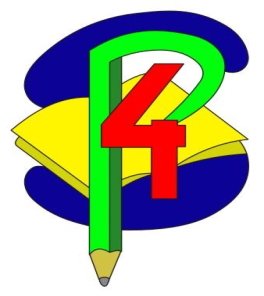                           		XII  miejskiego Konkursu historycznego  dla uczniów szkół podstawowych 		„ Złote Średniowiecze.”  1. Organizator: Szkoła Podstawowa nr 4 im. Marii Skłodowskiej – Curie  w Skierniewicach.2.	Celem konkursu jest:Rozbudzanie i rozwijanie zainteresowań uczniów historią średniowiecza 
oraz kształtowanie wyobraźni historycznej,Kształtowanie podstawy tolerancji, poszanowania i zrozumienia innych kultur,Pobudzanie aktywności poznawczej uczniów, Przybliżanie średniowiecznej historii Polski, popularyzacja jej największych osiągnięć 
w tym okresie,Zainteresowanie najważniejszymi elementami dziedzictwa przeszłości, jednakże ze szczególnym uwzględnieniem dziejów ojczystych,Rozwijanie umiejętności dostrzegania złożoności związków przyczynowo - skutkowych,Wzbogacanie i doskonalenie form pracy z uczniami zdolnymi. Organizacja Konkursu:ADRESACI KONKURSU: Uczniowie klas IV- VII szkoły podstawowej, ZGŁOSZENIE DO KONKURSU: Zgłoszenia do konkursu należy dokonać do dnia 30.11.2017r., przesyłając formularz zgłoszenia załączony do regulaminu konkursu. Zgłoszenia można przysyłać listownie na adres szkoły: sp4sk@op.pl 
lub adres organizatora borninska@gmail.com.Etapy konkursu: I etap konkursu: odbędzie się na terenie szkoły, która zgłosi chęć udziału 
w konkursie w dniu 12.12.2017r (wtorek) o godzinie 8.00Eliminacje szkolne zostaną przeprowadzone przez 3 osobowe szkolne komisje powołane przez dyrektorów szkół. Będą one miały charakter testu pisemnego, na rozwiązanie którego przewidziano 45 minut. Każda szkoła, która zgłosi się do konkursu, przeprowadza eliminacje szkolne, w oparciu 
o testy, które należy odebrać do 8.12.2017r.z przegródki w Wydziale Edukacji UM Skierniewice.Zadaniem szkolnych komisji będzie ocenienie testów zgodnie z załączonym kluczem odpowiedzi i określoną punktacją, przygotowaną przez organizatora konkursu.Po sprawdzeniu i ocenieniu testów, szkolne komisje kwalifikują do II etapu konkursu tylko trzech uczniów, którzy uzyskali najwyższą liczbę punktów. W przypadku jednakowej liczby punktów uzyskanych przez uczniów, szkolna komisja konkursowa odpowiedzialna jest za zorganizowanie rozstrzygającej dogrywki.Do 19.12.2017r. należy przesłać na adres Szkoły Podstawowej nr 4 w Skierniewicach 
w formie pisemnej lub elektronicznej protokół, który powinien zawierać kolejność uczestników 
z etapu szkolnego wraz z uzyskaną ilością punktów oraz imieniem 
i nazwiskiem opiekuna.II etap konkursu odbędzie się w Szkole Podstawowej nr 4 im. M. Skłodowskiej - Curie 
w Skierniewicach w dniu 13.03.2018r. (wtorek)o godzinie 09 : 00.Etap miejski zostanie zorganizowany przez komitet organizacyjny konkursu. Trzyosobowe zespoły reprezentujące poszczególne szkoły będą wspólnie wykonywać zadania i quizy  złożone 
z pytań zamkniętych i otwartych. Opiekunowie zespołów wezmą udział w pracach jury.Nagrody:Każdy uczestnik II etapu otrzyma dyplom za udział w konkursie,Dla najlepszych drużyn uczestniczących w konkursie przewidziano nagrody.TEMATYKA KONKURSU:Postacie i wydarzenia o doniosłym znaczeniu dla kształtowania polskiej tożsamości kulturowej takie jak: książę Mieszko i czeska Dobrawa – chrzest Polski; Bolesław Chrobry – pierwszy król – i zjazd w Gnieźnie, jego podboje; ostatni z Piastów – Kazimierz Wielki z uwzględnieniem powstania Akademii Krakowskiej i uczty u Wierzynka i reform w państwie; królowa Jadwiga, Władysław Jagiełło, Zawisza Czarny, unia polsko-litewska i zwycięstwo grunwaldzkie;legendy o Piaście i Popielu oraz Lechu, Czechu i Rusie, klasztor średniowieczny i tryb życia mnichów pojęcia: zakon, reguła, inicjał, skryptorium, asceza, ubóstwo;postać św. Franciszka z Asyżu.zamek średniowieczny i jego mieszkańcy;charakterystyczne cechy wzoru osobowego średniowiecznego rycerza.miasto średniowieczne, pojęcia: kupiec, rzemieślnik, cech, burmistrz, samorząd miejski, rynek, mury miejskie;warunki życia na wsi średniowiecznej;cechy architektury romańskiej i gotyckiej oraz przykłady zabytków;daty i pojęcia dotyczące średniowiecza;znajomość mapy w zakresie historii średniowiecznej Polski;Wiadomości i umiejętności określone w podstawie programowej kształcenia ogólnego dla szkół podstawowych – w zakresie nauczania historii i społeczeństwa (klasy 5-6) oraz historii (klasy 7) dla II etapu edukacyjnego,LITERATURA I etap:Podręcznik do nauki historii i społeczeństwa dla szkoły podstawowej(kl. 5) oraz do nauki historii (kl. 4).II etap: Adamczyk – Szczecińska H., Mańkowska A., Zalewska K., Słownik szkolny. Postacie historyczne. Atlas historyczny. Szkoła Podstawowa, Demart/PWN, lub innego wydawnictwa.Sienkiewicz W., Słownik szkolny. Terminy i pojęcia historyczne.Zapraszamy do wzięcia udziału w konkursie życzymy sukcesów!